IHE/Education Specialist Induction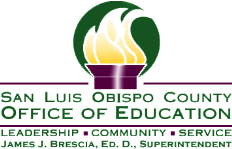 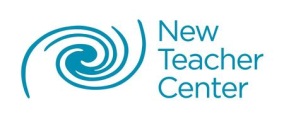 Transition DocumentMaking a Connection: Teacher Preparation to InductionCandidate Name: 			Credential Received:			District: University: 				  Multiple Subject			Induction Program: IHE Representative: 			  Single Subject			Support Provider: 							 	  Special Education									in Step 1 Directions: 	Based on evidence gathered during your teacher preparation program, use the first two columns to describe your strength(s) in relation to the following:Step 2 Directions: Reflect on evidence gathered during your teacher preparation program and identify one to four tentative professional growth goals.Step 3: 	The candidate is responsible for completion of this document and submission of one copy each to the IHE representative, Induction director, and district support provider for use in the Education Specialist Induction Program.Documentation Review:   _____________________          _______________________          __________________________          _______________________		                      Candidate Signature/Date                   IHE Representative Signature/Date        Participating Teacher Signature/Date            Support Provider Signature/DateTPE DomainField Experience(Student Teaching, Intern program, Out-of-State, Portfolio)Implications(To be completed with your Induction Support Provider)A:	Making Subject Matter Comprehensible to StudentsB:	Assessing Student LearningC:	Engaging and Supporting Students in LearningD:	Planning Instruction and Designing Learning Experiences for StudentsE:	Creating and Maintaining Effective Environments for Student LearningF:	Developing as a Professional Educator